		                                                                				  «___»___________20__года                    Заявление на закрытие счета(ов) в НКО АО НРДПолное и/или сокращенное наименование Заявителя (в соответствии с Уставом):______________________________ ____________________________________________________________________________________________________Просим Вас расторгнуть с «____»_______________20___ года 	Договор банковского счета от «____»____________20___года №___________.1Просим закрыть счет(а) в НКО АО НРД: Остаток(и) денежных средств со счета(ов) просим:Перечислить за вычетом комиссии за перечисление остатка денежных средств согласно Тарифам НКО АО НРД по следующим реквизитам:В российских рублях:Наименование получателя_____________________________________________________________________________ИНН получателя________________________________________________________________________№ счета получателя______________________________________________________________________Наименование банка получателя___________________________________________________________БИК банка получателя___________________________________________________________________№ к/счета банка получателя_______________________________________________________________В иностранной валюте:Наименование получателя на иностранном языке либо SWIFT BIC получателя (если имеется) __________________ ____________________________________________________ _________________ИНН/КИО получателя_____________________________________________________________________№ счета получателя_______________________________________________________________________SWIFT BIC банка получателя, а в случае отсутствия - наименование банка получателя ______________________________________________________________________________________________________Если необходимо:SWIFT BIC банка-корреспондента __________________________________________________________№ к/счета банка получателя в банке-корреспонденте  __________________________________________Уведомление о закрытии счета (счетов) просим направлять2:по системе SWIFT3	         по СПФС4                   	    	 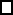 Контактное лицо: ФИО: ______________________________Тел.:________________________________Руководитель (Уполномоченный представитель Клиента):______________________                                                  ________________           		        ________________          (Должность)		                                                (подпись)               		          (И.О. Фамилия)М.П.«___»_________________20___г.